3000 Hampton Center, Suite B Morgantown, WV 26505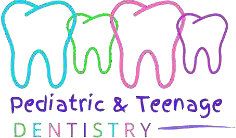 304-599-5000Website: www.dentist4kids.org Email: dentist4kids@emailsafe.usPatient Name:	DOB:	 Parent Name:  		 Address:  		Phone number:  	Email:	 Dental Insurance:  	Subscriber name:	DOB:	 ID:  		Referring Doctor:			Phone:		 Last exam:	prophy:		fluoride:	 Radiographs (Dates) BW:	PA’s:		Pano:	 Reason for Referral:  					Please email referral form and copies of xrays to dentist4kids@emailsafe.us